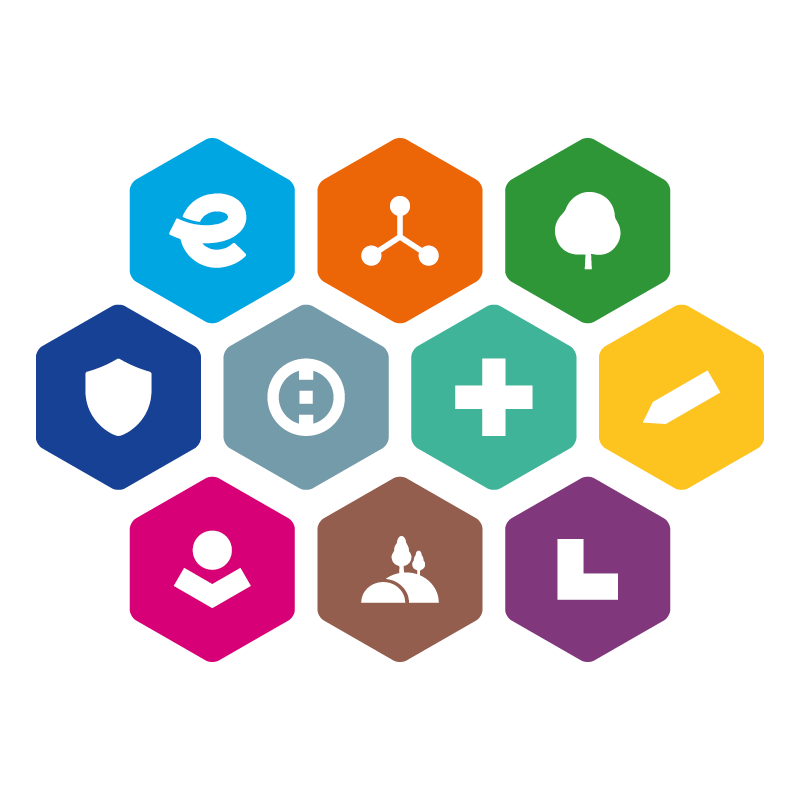 INTEGROVANÝ REGIONÁLNÍ OPERAČNÍ PROGRAM 
2021–2027Šablona projektového záměru pro programový rámec irop MAS Pobeskydí6. výzva MAS Pobeskydí irop – SOCIÁLNÍ SLUŽBY I.Příloha č. 1 – Šablona projektového záměruVýzva: MAS Pobeskydí – IROP – Sociální služby I.Č. výzvy: 6Vazba na výzvu IROP č.: 49Informace:Žadatel musí vyplnit všechny požadované údaje. Zároveň doporučujeme uvádět stručné a výstižné informace.V rámci MAS bude nejprve ze strany kanceláře MAS provedena administrativní kontrola. Záměry, které splní kritéria administrativní kontroly, budou postoupeny do věcného hodnocení. Věcné hodnocení provádí výběrová komise MAS. K jednání komise mohou být postoupeny pouze záměry, které splní kritéria administrativní kontroly.Dalším krokem je výběr projektových záměrů. Výběr je v kompetenci programového výboru. Projektům je vydáno Vyjádření o souladu se SCLLD MAS Pobeskydí, které je nedílnou součástí plné žádosti o podporu. Vyjádření je povinnou přílohou vkládanou do systému MS2021+ a má omezenou platnost.Postup hodnocení projektových záměrů je uveden v Interních postupech IROP programového období 2021-2027 MAS Pobeskydí, z. s. Interní postupy jsou zveřejněny v dokumentech k výzvě č. 6.Hodnocení plných žádostí o podporu je v kompetenci Centra pro regionální rozvoj (CRR). Věcná způsobilost je definována v Obecných a Specifických pravidlech pro žadatele a příjemce výzvy č. 49 IROP (vždy v aktuálním znění).Obecná a Specifická pravidla pro žadatele pro výzvu ŘO IROP jsou uvedena zde: https://irop.mmr.cz/cs/vyzvy-2021-2027/vyzvy/49vyzvairopPodání projektového záměru na MAS – kompletně vyplněný záměr ve formátu pdf opatřený elektronickým podpisem osoby (osob) jednajících jménem žadatele (nebo osob zmocněných na základě plné moci) a relevantní přílohy je nutné zaslat na e-mail: mas@pobeskydi.cz nebo podat prostřednictvím datové schránky MAS Pobeskydí z. s. (mvx4it3).V případě nadměrné velikosti „Příloh“ lze k předání příloh využít volně dostupného úložiště, např.:  https://uschovna.cz/Výše uvedené informace nepřikládejte k projektovému záměru! *Více informací k indikátorům je uvedeno v přílohách Specifických pravidel IROP pro výzvu č. 49. Vyplňte všechny relevantní indikátory.Svým podpisem žadatel potvrzuje, že se seznámil s pravidly nadřazené výzvy IROP a že předkládaný záměr je s těmito pravidly v souladuNÁZEV PROJEKTOVÉHO ZÁMĚRU  doplňte doplňteZAŘAZENÍ PROJEKTOVÉHO ZÁMĚRU DO INTEGROVANÉ STRATEGIE oficiální název MASMAS Pobeskydí, z. s.ZAŘAZENÍ PROJEKTOVÉHO ZÁMĚRU DO INTEGROVANÉ STRATEGIE číslo a název opatření PR IROP Opatření 2.1.1: Zlepšení nabídky sociálních, zdravotních a obdobných služebZAŘAZENÍ PROJEKTOVÉHO ZÁMĚRU DO INTEGROVANÉ STRATEGIE číslo a název výzvy ŘO IROP49. výzva IROP – Sociální služby - SC 5.1 (CLLD)ZAŘAZENÍ PROJEKTOVÉHO ZÁMĚRU DO INTEGROVANÉ STRATEGIE číslo a název výzvy MASVýzva č. 6: MAS Pobeskydí – IROP – Sociální služby I.IDENTIFIKACE ŽADATELEúplný název žadateleVyplňte úplný název žadatele IDENTIFIKACE ŽADATELEsídlo žadatele 
(ulice č. p./č. o., obec, psč) doplňteIDENTIFIKACE ŽADATELEIČO/DIČ doplňteIDENTIFIKACE ŽADATELEprávní forma doplňteIDENTIFIKACE ŽADATELEstatutární zástupce žadatele
(jméno, příjmení, tel., e-mail) doplňteIDENTIFIKACE ŽADATELEkontaktní osoba 
(jméno, příjmení, tel., e-mail) doplňteINFORMACE O PROJEKTUPopis projektu a podporované aktivity projektuStručně popište Váš projektový záměr a podporované aktivity včetně stavu připravenosti projektu. Aktivity musí být v souladu s výzvou IROP č. 49 – Sociální služby - SC 5.1. CLLD a specifickými pravidly této výzvy.Ve výzvě MAS Pobeskydí je podporována aktivitaInfrastruktura sociálních služeb (sociální služby poskytované podle zákona č. 108/2006 Sb., o sociálních službách, ve znění pozdějších předpisů (dále jen „zákon č. 108/2006 Sb., o sociálních službách“).Podporován bude nákup budov, zařízení a vybavení, výstavba budov a stavební úpravy, které vytvoří podmínky pro kvalitní poskytování ambulantních a terénních sociálních služeb a pobytových služeb prevence. Vytvoření, obnova a zkvalitnění materiálně technické základny těchto nových a stávajících sociálních služeb pro práci s cílovými skupinami. Sociální služby jsou definovány zákonem č. 108/2006 Sb., o sociálních službách.Projekty se zaměří na podporu infrastruktury pouze pro sociální služby dle zákona č. 108/2006 Sb., o sociálních službách, uvedené v příloze č. 7 Specifických pravidel pro 49. výzvu IROP.Podmínky pro nákup a užívání vozidel: musí se jednat o vozidla na alternativní paliva (CNG/elektro/vodík) nebo na konvenční paliva (benzín/diesel), v obou případech splňující emisní limit 50 g CO2/km.U vozidel jsou uplatněny následující limity celkových způsobilých výdajů:• maximální výše celkových způsobilých výdajů pro pořízení automobilu bez dalších úprav je 1 820 000 Kč,• maximální výše celkových způsobilých výdajů pro pořízení automobilu s úpravou pro převoz osob s omezenou schopností pohybu je 2 210 000 Kč.Veškerá vozidla pořízená ze způsobilých výdajů musí být vždy od okamžiku jejich pořízení ze 100 % prokazatelně využívána pro účel a cíle projektu bez ohledu na to, jak velká část výdaje byla hrazena z IROP. Pro prokázání využití vozidel příjemce vede knihu jízd, případně jinou evidenci ve stejném rozsahu podloženou příslušnými dokumenty (příkaz k jízdě, výkaz práce, zápisy z jednání, účetní doklady atd.).Stručně popište, kde a jakým způsobem bude vozidlo využíváno pro cílovou skupinu na území MAS a ve které obci či obcích bude převažující prospěch (je-li relevantní).Popis musí obsahovat i další relevantní informace potřebné pro provedení věcného hodnocení nebo prokazují splnění kritérií administrativní kontroly. Žadatel uvede, zda je projektový záměr zaměřený na zkvalitnění poskytovaní jednoho z následujících druhů sociálních služeb dle zákona č. 108/2006 Sb. Zákon o sociálních službáchpečovatelská službyosobní asistenceodlehčovací službyodborné sociální poradenstvíŽadatel uvede své zkušenosti s poskytováním sociální služby, která je předmětem projektu. Žadatel v příloze projektového záměru doloží registraci dané sociální služby.cíle projektuStručně popište, jaké jsou stanovené cíle projektového záměru.zdůvodnění potřebnosti projektu a popis stávajícího stavuPopište výchozí stav před realizací projektu. Popište, jaký přínos bude realizace projektu mít.místo realizace projektu a území dopaduUveďte místo realizace projektu a odhadněte, jaký bude mít projekt dopad na území MAS.Dále popište působnost Vaší sociální služby dle požadavků kritéria věcného hodnocení č. A6 (příloha č. 3 výzvy). Uveďte v kolika obcích Pobeskydí prokazatelně působíte a uveďte přibližný počet klientů na území Pobeskydí, kterým poskytuje sociální služby. stav připravenosti projektu, které zpracované podkladové dokumenty potřebné k předložení projektu má žadatel k dispozici, např. prováděcí studie, podklady pro hodnocení, analýza nákladů a výnosu, stavební povolení atd. Stručně popište stav přípravy projektového záměru včetně uvedení, které dokumenty pro podání žádosti o podporu již máte vyhotoveny. Popište, zda projekt je v realizaci, v přípravě výběrového řízení, zda má vydáno platné stavební povolení nebo do kdy se očekává vydání stavebního povolení nebo jiného dokumentu opravňujícího projekt realizovat a další relevantní informace podle rozsahu projektu.předpokládané datum podání žádosti o podporu do výzvy ŘOUveďte předpokládané datum podání plné žádosti o podporu při zohlednění skutečnosti, že Vyjádření MAS má omezenou platnostpředpokládané datum zahájení fyzické realizace projektu (měsíc/rok)Uveďte předpokládané datumpředpokládané datum ukončení fyzické realizace projektu (měsíc/rok)Uveďte předpokládané datumFINANCOVÁNÍ PROJEKTU (v Kč)celkové výdaje projektuxKčFINANCOVÁNÍ PROJEKTU (v Kč)celkové způsobilé výdaje (CZK) xKčFINANCOVÁNÍ PROJEKTU (v Kč)Podpora ve výši 95% celkových způsobilých výdajů (CZK) xKčFINANCOVÁNÍ PROJEKTU (v Kč)vlastní zdroje příjemce (CZK) xKčFINANCOVÁNÍ PROJEKTU (v Kč)nezpůsobilé výdaje (CZK) xKčINDIKÁTORY PROJEKTU* kódnázev indikátoruměrná jednotka indikátoruvýchozí hodnota indikátorucílová hodnota indikátoruINDIKÁTORY PROJEKTU* 554 010Počet podpořených zázemí pro služby a sociální práci zázemídoplňte doplňteINDIKÁTORY PROJEKTU* 554 101Nová kapacita podpořených zařízení pobytových sociálních služeb osobydoplňtedoplňteINDIKÁTORY PROJEKTU* 554 201Rekonstruovaná či modernizovaná kapacita podpořených zařízení pobytových sociálních služebosobydoplňtedoplňteINDIKÁTORY PROJEKTU* 554 301 Nová kapacita podpořených zařízení nepobytových sociálních služeb osobydoplňtedoplňteINDIKÁTORY PROJEKTU* 554 401 Rekonstruovaná či modernizovaná kapacita podpořených zařízení nepobytových sociálních služebosoby DoplňtedoplňteINDIKÁTORY PROJEKTU* 554 601 Počet uživatelů nových nebo modernizovaných zařízení sociální péče za rok  uživatelé/
rok doplňtedoplňteINDIKÁTORY PROJEKTU* 323 000 Snížení konečné spotřeby energie u podpořených subjektů  GJ/rok doplňtedoplňteSeznam příloh:Příloha č. 1:  Plná moc (je-li relevantní)Seznam příloh:Příloha č. 2 - Doklad prokazující povolení k realizaci stavby dle stavebního zákona (dle Specifických pravidel 49. výzvy IROP, je-li relevantní a je-li již příslušný dokument žadateli vystaven)Seznam příloh:Příloha č. 3: Potvrzení o proběhlé osobní konzultaci projektového záměru s pracovníkem kanceláře MASSeznam příloh:Příloha č. 4: Doklad prokazující registraci sociální služby, která je předmětem projektuSeznam příloh:Seznam příloh:Seznam příloh:místo a datum:xstatutární zástupce/pověřený zástupce:xpodpis předkladatele projektového záměru: Podpis